МИНИСТЕРСТВО ОБРАЗОВАНИЯ КАМЧАТСКОГО КРАЯ краевое государственное автономное учреждение  дополнительного профессионального образования 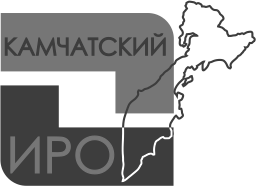 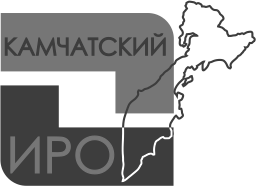 «КАМЧАТСКИЙ ИНСТИТУТ РАЗВИТИЯ ОБРАЗОВАНИЯ» (КГАУ ДПО «Камчатский ИРО») ул. Набережная, д. 26, г. Петропавловск-Камчатский, 683000, тел./факс: (4152) 42-50-73 E-mail: kiro@kamchatkairo.ru; www.kamсhatkairo.ru О проведении видео-консультаций для 	 родителей обучающихся, педагогических работников общеобразовательных организаций  Уважаемые коллеги! В условиях сложившейся неблагоприятной эпидемиологической ситуации с целью психолого-педагогической поддержки преподавателями кафедры педагогики, психологии, дополнительного и специального образования КГАУ ДПО «Камчатский ИРО» запланировано проведение видео-консультаций для родителей обучающихся и педагогических работников в соответствии с планом-графиком (приложение 1). Для того, чтобы присоединиться к видео-консультации, необходимо перейти по ссылке, указанной в плане-графике или набрать ее вручную в адресной строчке веб-браузера (не раньше назначенного времени консультации), далее следовать инструкции (приложение 2). Приложения в 1 экз. на 3 л. И.о. ректора О.Г. Берестова 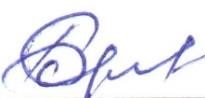 Исполнитель: Давиденко Алёна Алексеевна тел. 8(914) 780 83 53Приложение 1 План-график  проведения видео-консультаций в условиях сложившейся неблагоприятной эпидемиологической ситуации Приложение 2 Инструкция Для того, чтобы присоединиться к видео-консультации, вам необходимо перейти по ссылке или набрать ее вручную в адресную строчку веб-браузера, сделать это необходимо не раньше назначенного времени консультации. Далее вы увидите следующее окно: 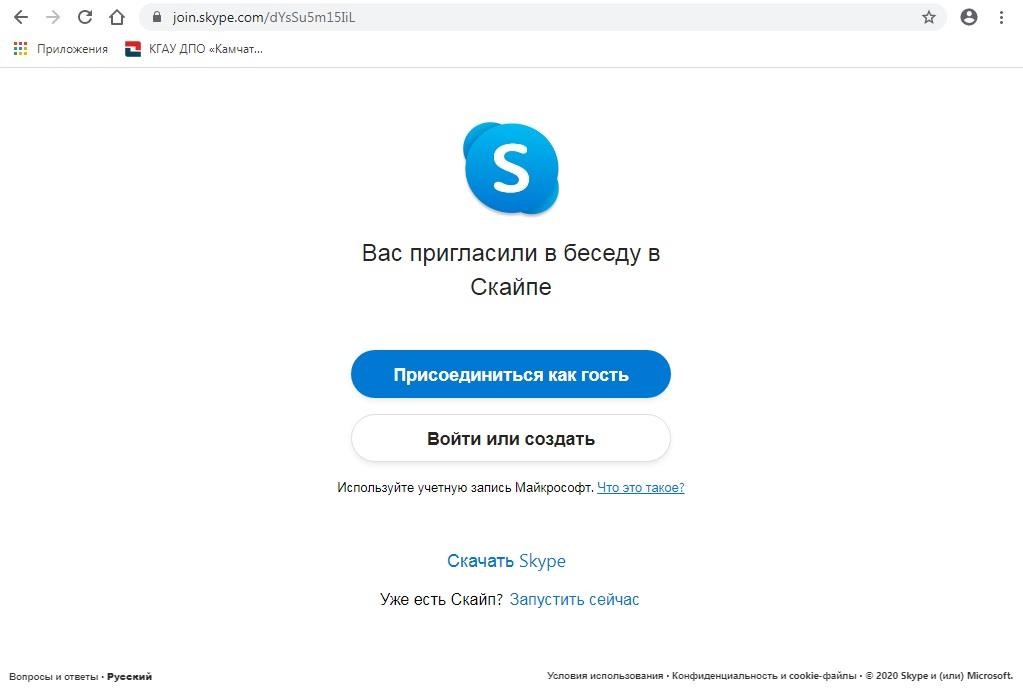 Здесь вам необходимо будет выбрать пункт «Присоединиться как гость» Затем вы попадаете на следующую страницу в которой необходимо указать ваше имя и нажать кнопку «Присоединиться»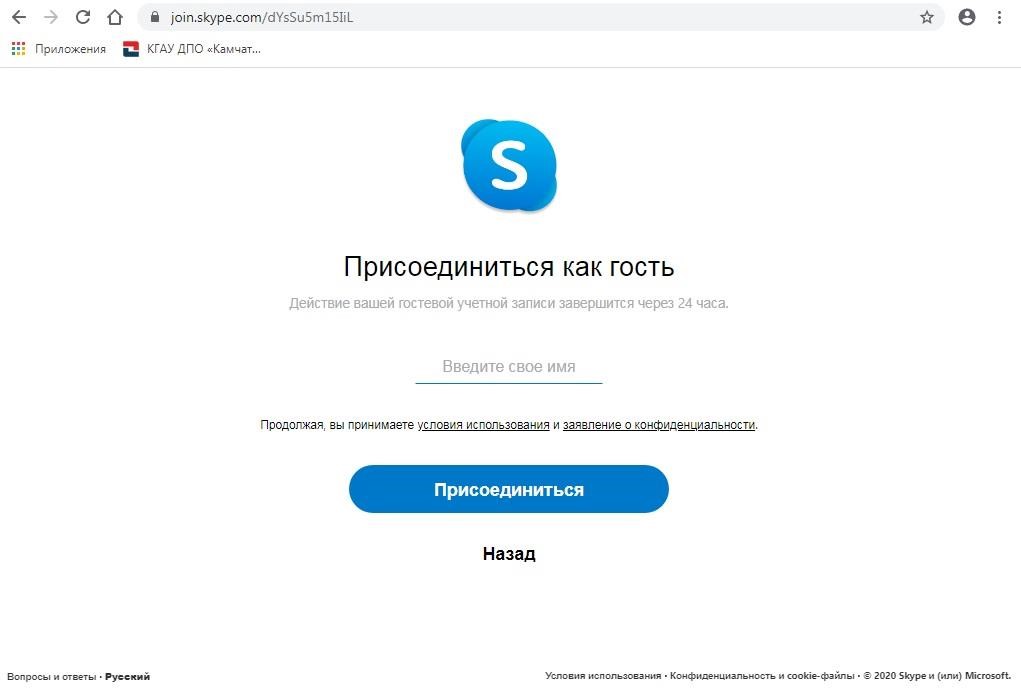 После чего вы увидите следующее окно, в котором необходимо разрешить использование микрофона (выделено красным на картинке) и нажать кнопку «Присоединиться к звонку» (Внимание: сообщение о запросе на разрешение использовать микрофон может появиться как до присоединения к звонку, так и после нажатия на кнопку, так же по желанию вы можете сами управлять и включить вашу веб камеру и микрофон в дальнейшем используя кнопки на странице видеосвязи) 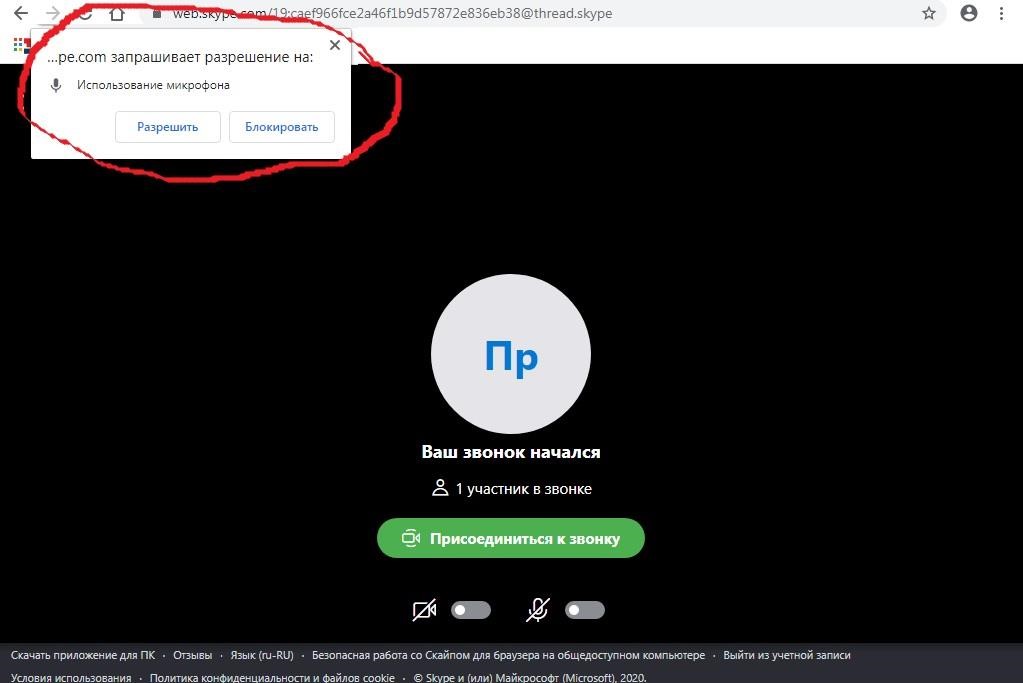 № п/п Тема Категория участников ФИО преподавателя Место работы, должность Дата проведения, время Skype адрес 1 Как справляться с тревогой и беспокойством в ситуации самоизоляции. Вопросы: 1.Проблемы и ресурсы в ситуации самоизоляции. 2.Что помогает справиться с тревогой. 3.Роль родителя в ситуации самоизоляции. Родители обучающихся Давиденко Алёна Алексеевна КГАУ ДПО  «Камчатский ИРО»,  канд.психол.наук, зав.кафедрой педагогики, психологии, дополнительного и специального образования 23 апреля, четверг, 11:00 https://join.skype.com/l pM4UbtSxw58 2 Как справляться с тревогой и беспокойством в ситуации самоизоляции. Вопросы: 1.Проблемы и ресурсы в ситуации самоизоляции. 2.Что помогает справиться с тревогой. 3.Роль педагога в ситуации самоизоляции. Педагогические работники Давиденко Алёна Алексеевна КГАУ ДПО  «Камчатский ИРО»,  канд.психол.наук, зав.кафедрой педагогики, психологии, дополнительного и специального образования 24 апреля, пятница, 12:00 https://join.skype.com/l pM4UbtSxw58 3 Учеба дома: как оказывать ребенку помощь и не «выгореть» самому Родители обучающихся Давиденко Алёна Алексеевна КГАУ ДПО  «Камчатский ИРО»,  канд.психол.наук, зав.кафедрой педагогики, психологии, дополнительного и специального образования 28 апреля, вторник, 11:00 https://join.skype.com/ g6ad5XPALwy4 4 Совладающее поведение в условиях стрессовой ситуации Родители обучающихся, педагогические работники Торкаченко Юлия Владимировна КГАУ ДПО «Камчатский ИРО»,  старший преподаватель кафедры педагогики, психологии, дополнительного и специального образования 29 апреля, среда, 11:00 https://join.skype.com/ bcxdmqozPunG 5 Роль родителя в психологической поддержке ребенка при подготовке к экзаменам  Родители обучающихся 9, 11 классов Торкаченко Юлия Владимировна КГАУ ДПО «Камчатский ИРО»,  старший преподаватель кафедры педагогики, психологии, дополнительного и специального образования 30 апреля, четверг, 11:00 https://join.skype.com/j lVHGA7xaTpC 